Пенсионный фонд Российской Федерации
Государственное учреждение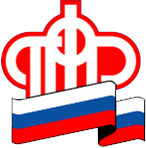 Управление  Пенсионного фонда РФ   в г. НяганиХанты-Мансийского автономного округа – Югры_________________________________(межрайонное)_____________________________________ 26 августа  2019 года                                                                                            Пресс-релизГраждане предпенсионного возраста    	В соответствии с Федеральным законом  от 3 октября 2018г. № 350-ФЗ «О внесении изменений в отдельные законодательные акты Российской Федерации по вопросам назначения и выплаты пенсий», определено понятие  граждане «предпенсионного возраста», которым предоставляются льготы и меры социальной поддержки.При этом работники, не достигшие возраста, дающего право на назначение пенсии по старости, в том числе досрочно, в течение пяти лет до наступления такого возраста и работники, являющиеся получателями пенсии по старости или пенсии за выслугу лет, имеют право на освобождение от работы на два рабочих дня один раз в год с сохранением за ними места работы (должности) и среднего заработка.Обмен информацией между органами ПФР и работодателями в целях предоставления гражданам предпенсионного возраста, состоящим с работодателями в трудовых отношениях, льгот, предусмотренных трудовым законодательством РФ, может осуществляться с письменного согласия таких граждан в электронной форме на основании соглашений, заключенных между органами ПФР и работодателями.Предметом данного соглашения является предоставление по запросу работодателя сведений о работниках предпенсионного возраста и получателях пенсии в электронной форме с использованием телекоммуникационных каналов связи.Просим работодателей, не заключивших данное соглашение об электронном взаимодействии, рассмотреть возможность заключить указанное соглашение.        ГУ-УПФР  в г. Нягани ХМАО- Югры (межрайонное) 